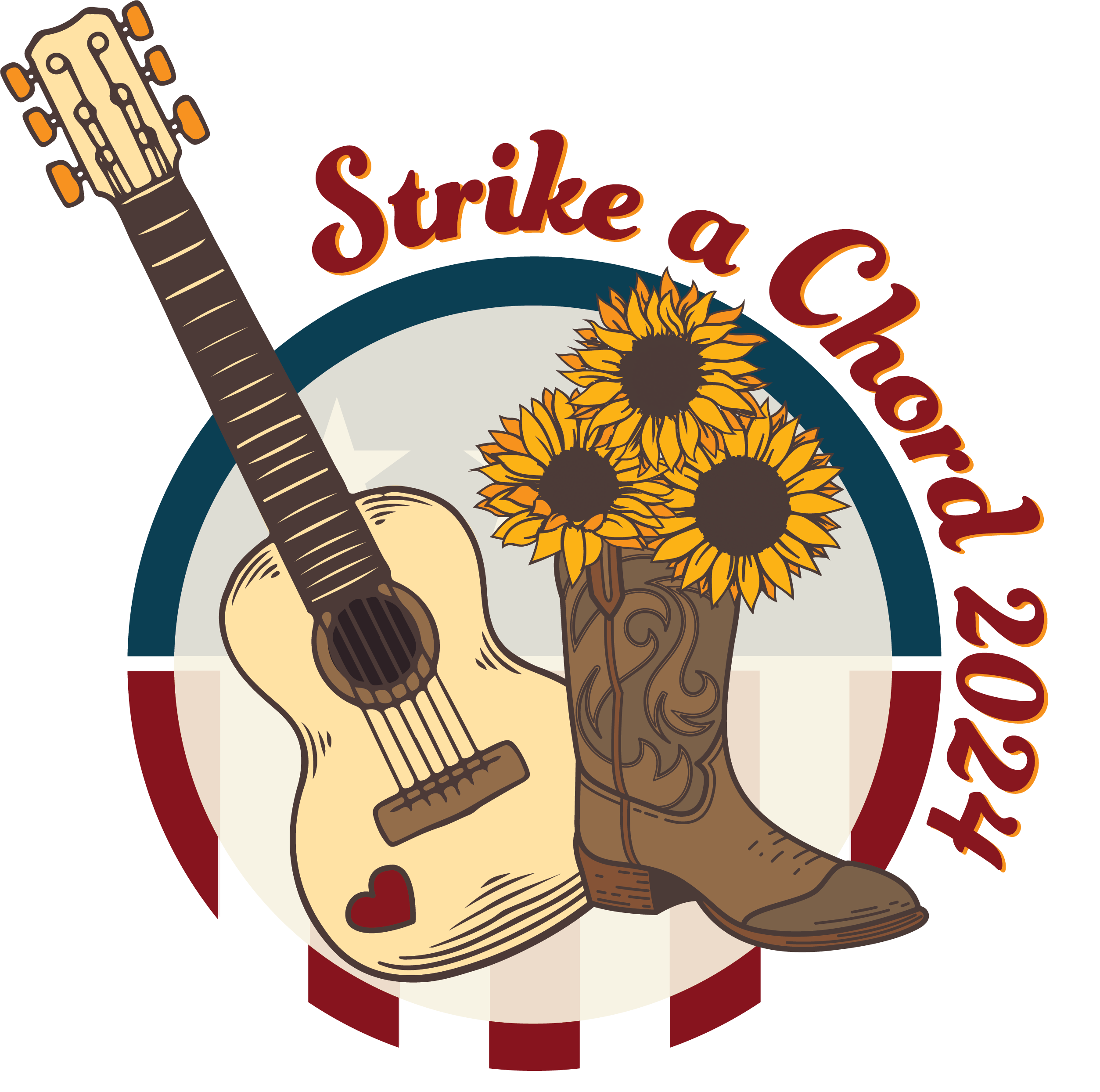 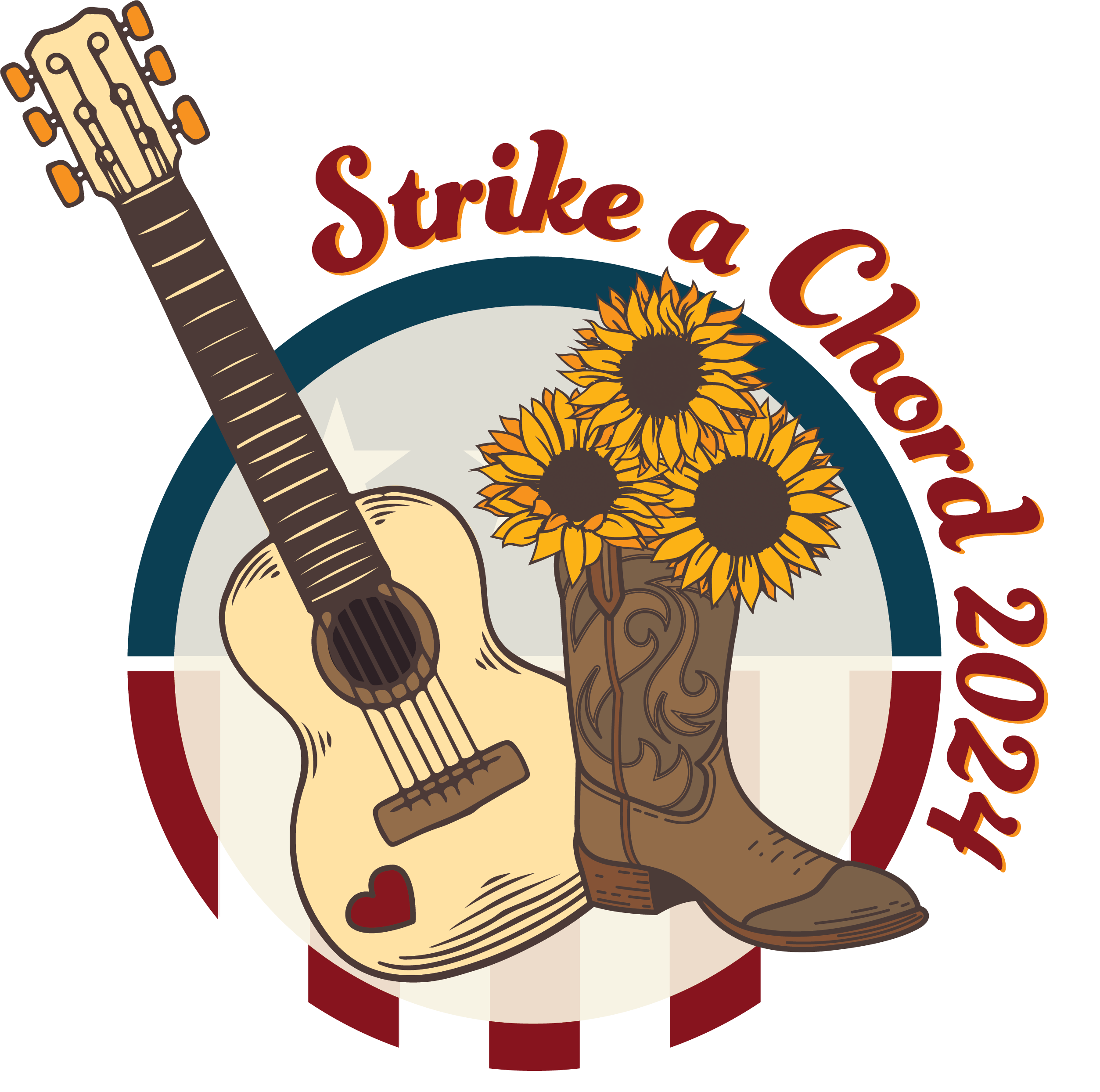 Join Districts 24, 25, & 27 atEOP #2 for Zone 5Saturday, November 4, 2023Lancaster Masonic Temple224 South High Street, LancasterRegistration ~ 9:00 am – 1:00 pmWorkshops ~ 9:30 am – 11:15 amLunch ~ 11:15 am – 12:30 pmMain Session ~ 1:00 pm - 3:00 pmBring Your Red Book, Ritual, Calendars, Notepad and Pen/Pencil Lunch provided by Ray’s Rascals. Cost is $15/Person – Due by October 21, 2023Menu: Your Choice of Ham Salad or Chicken Salad with a bag of chips, fruit  and cookie.     Bottled water will be available. --------------------------------------------------------------------------------------------------------Make Check payable to District 27 and send to Julie Meenach, 260 Overlook Dr. NE, Lancaster, OH 43130Contact’s Name: ___________________________________ Phone: _________________Email: ______________________________________________________________________No. of Ham Salad Reservations 		______ x $15 = ________________No. of Chicken Salad Reservations		______ x $15 = ________________    Total Due = ________________Names of those on this reservation: ________________________________________________________________________________________________________________________________________________________________________________________________9:30 – 10:15am ~ Workshop #110:30 – 11:15am ~ Workshop #2Conductresses (Chapter Room)Conductresses (Chapter Room)WM & WP (Library)AM & AP (Library)District Charities (Dining Room)Membership/Commun (Foyer)COA (Foyer)Star Points, Chap, Marshal (Dining)